   Lyginamasis variantasPATVIRTINTAMolėtų rajono savivaldybės tarybos 2013 m. rugpjūčio 22 d. sprendimu Nr. B1-127(Molėtų rajono savivaldybės tarybos2018 m. kovo     d.sprendimo Nr. B1-        redakcija)MOLĖTŲ RAJONO SAVIVALDYBĖS GARBĖS PILIEČIO VARDO TEIKIMO NUOSTATAII. BENDROSIOS NUOSTATOS1. Molėtų rajono savivaldybės garbės piliečio vardo teikimo nuostatai nustato Molėtų rajono savivaldybės garbės piliečio vardo teikimo tvarką.2. Molėtų rajono savivaldybės garbės piliečio vardas yra Molėtų rajono savivaldybės apdovanojimas.II. MOLĖTŲ RAJONO SAVIVALDYBĖS GARBĖS PILIEČIO VARDO TEIKIMO KRITERIJAI3. Molėtų rajono savivaldybės garbės piliečio vardas Savivaldybės tarybos sprendimu suteikiamas Lietuvos Respublikos piliečiams ir užsieniečiams pagerbti:3.1. už aktyvų Molėtų savivaldybės garsinimą Lietuvoje ir užsienyje savo darbais ir veikla meno, mokslo, švietimo, kultūros, sporto, ekonomikos, politikos, visuomeninėje ar kitose srityse;3.2. už itin svarų indėlį kuriant Molėtų rajono gyventojų kultūrinę, ekonominę, socialinę bei dvasinę gerovę;3.3. iš Molėtų rajono savivaldybės teritorijos kilusiems asmenims – už nuopelnus Lietuvos Respublikos ar pasaulio bendrijos labui.III. KANDIDATŲ TEIKIMO MOLĖTŲ RAJONO SAVIVALDYBĖS GARBĖS PILIEČIO VARDUI SUTEIKTI TVARKA4. Teikimą suteikti Molėtų rajono savivaldybės garbės piliečio vardą Savivaldybės tarybai teikia Molėtų rajono savivaldybės garbės piliečio vardo suteikimo komisija (Toliau – Komisija). Komisiją sudaro ir jos reglamentą tvirtina Savivaldybės taryba. Teisę teikti kandidatus Molėtų rajono savivaldybės garbės piliečio vardui suteikti turi Molėtų rajono savivaldybės tarybos nariai, Savivaldybės administracijos direktorius, Molėtų rajono įstaigų ir organizacijų, bendruomenių, veikiančių kultūros, meno, mokslo, sporto ar kitose srityse vadovai.5. Teisę siūlyti kandidatus Molėtų rajono savivaldybės garbės piliečio vardui suteikti turi Molėtų rajono savivaldybės tarybos nariai, Savivaldybės administracijos direktorius, Molėtų rajono įstaigų ir organizacijų, bendruomenių, veikiančių kultūros, meno, mokslo, sporto ar kitose srityse vadovai. Siūlant suteikti asmeniui garbės piliečio vardą, ne vėliau kaip 2 mėn. iki siūlomos apdovanojimo įteikimo datos Savivaldybės tarybos vardu Komisijai teikiamas prašymas ir kandidato anketa (1 priedas). Anketoje pateikiama kandidato biografija, nuopelnų aprašymas, duomenys apie valstybinius ir kitus ankstesnius apdovanojimus, siūloma apdovanojimo įteikimo data.6. Už apdovanojimui teikiamų asmenų duomenų tikrumą atsako juos teikiantys pareigūnai ir  asmenys.7. Asmenys, teisti už tyčinius nusikaltimus, negali būti teikiami apdovanoti.IV. MOLĖTŲ RAJONO SAVIVALDYBĖS GARBĖS PILIEČIO VARDO SUTEIKIMAS8. Savivaldybės administracija bendra tvarka registruoja prašymą, tikrina, ar kandidato nuopelnai atitinka šiuos nuostatus, perduoda jį Komisijai, gavus Komisijos teikimą, parengia Savivaldybės tarybos sprendimo projektą.  patvirtinto sprendimo kopiją išsiunčia teikimą apdovanoti pateikusiai institucijai.9. Sprendimas suteikti Molėtų rajono savivaldybės piliečio garbės vardą priimamas Savivaldybės taryboje posėdyje dalyvaujančių Tarybos narių balsų dauguma.10. Molėtų rajono savivaldybės garbės piliečio vardo apdovanojimą įteikia Savivaldybės meras arba kitas Savivaldybės tarybos įgaliotas asmuo Tarybos posėdžio metu Savivaldybės posėdžių salėje arba viešame renginyje Vasario 16-osios – Lietuvos valstybės atkūrimo, Kovo 11-osios, Lietuvos nepriklausomybės atkūrimo, Liepos 6-osios – Valstybės (Lietuvos karaliaus Mindaugo karūnavimo) dienos, Molėtų miesto šventės ir kitomis iškilmingomis progomis.11. Garbės piliečiui įteikiami apdovanojimo ženklai: Molėtų rajono savivaldybės garbės piliečio medalis ir šio medalio pažymėjimas, vardinė Molėtų rajono savivaldybės garbės piliečio juosta, apdovanotasis asmuo pasirašo Garbės piliečių knygoje.12. Garbės piliečio nuotrauka ir nuopelnų aprašymas eksponuojami Molėtų rajono garbės piliečių galerijoje, publikuojami savivaldybės interneto svetainėje.13. Asmenims po mirties skirti apdovanojimai įteikiami artimiausiems giminaičiams.14. Garbės piliečio vardas suteikiamas per metus ne daugiau kaip vienam asmeniui. Išskirtiniais atvejais Taryba gali nuspręsti ir kitaip.15. Jeigu apdovanotojo veikla žemina apdovanotojo vardą ar nuteisiamas už tyčinį nusikaltimą, Savivaldybės tarybos sprendimu jis gali netekti Garbės piliečio vardo. Tokiu atveju asmuo turi grąžinti jam įteiktus apdovanojimus bei netenka apdovanojimo teikiamų teisių.16. Už Garbės piliečio vardo suteikimo (netekimo) dokumentų parengimą, įforminimą ir apskaitą, apdovanojimo ženklų pagaminimą, įteikimo renginio organizavimą, garbės piliečių atminimo įamžinimą atsako Savivaldybės administracija.V. GARBĖS PILIEČIO TEISĖS17. Apdovanotieji turi teisę naudoti Savivaldybės garbės piliečio vardą savo asmeniniuose antspauduose, vizitinėse kortelėse ir privačiuose blankuose.18. Garbės pilietis Savivaldybės tarybos veiklos reglamento nustatyta tvarka gali dalyvauti Tarybos posėdžiuose ir pareikšti savo nuomonę bei pateikti siūlymus, jo nuomone, rajonui ir miestui svarbiais darbotvarkės klausimais.19. Garbės pilietis turi teisę nemokamai lankytis Savivaldybės įstaigų organizuojamuose renginiuose (koncertai, sporto varžybos ir kt.).20. Mirus Garbės piliečiui, jo šeimos ar kitų artimųjų prašymu iš Savivaldybės biudžeto kompensuojamos jo laidojimo išlaidos iki 5 MMA dydžio (išskyrus maitinimo išlaidas). V. BAIGIAMOSIOS NUOSTATOS21. Šie nuostatai gali būti keičiami, pildomi, tikslinami Savivaldybės tarybos sprendimu.______________________Molėtų rajono savivaldybės garbės piliečio vardo teikimo nuostatų 1 priedas(Anketos forma)KANDIDATO, KURIAM SIŪLOMA SUTEIKTI  MOLĖTŲ RAJONO GARBĖS PILIEČIO VARDĄ, ANKETAŠio apdovanojimo vertas (-a)_________________________________________________________Kandidato profesija ir veikla_________________________________________________________Nuveikti darbai, laimėjimai ir kiti nuopelnai, už kuriuos gali būti apdovanojamas:Renginio, kurio metu planuojama teikti apdovanojimą, laikas ir vieta:Kontaktinio asmens adresas ir telefonas ________________________________________________Kandidatą pasiūlė (nurodyti organizaciją ar asmens pavardę):Molėtų rajono savivaldybės garbės piliečio vardoteikimo nuostatų2 priedas(Pažymėjimo forma)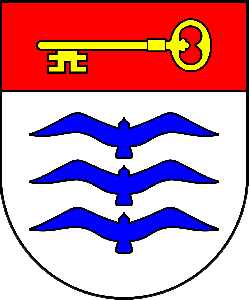 MOLĖTŲ RAJONO SAVIVALDYBĖS GARBĖS PILIEČIOPAŽYMĖJIMAS20_____-______-_______ Nr.___________(Vardas, Pavardė)Molėtų rajono savivaldybės garbės piliečio vardas suteiktasMolėtų rajono savivaldybės tarybos 20_____m. _______________d. sprendimu Nr.________.Už.........................................................................................................................................................................................................................................................................................................................................................................................................................................................................Savivaldybės meras                  (Parašas)	      (Vardas, Pavardė)                                                     A.V.